Form version - August 23, 2018CENG Pursuit of Extramural Support Travel GrantPurposeThe Pursuit of Extramural Support Travel (PEST) grant is to assist researchers by providing partial support for travel to meet with funding agencies or other sources of extramural support in order to (i) learn about sponsored programs opportunities, (ii) seek guidance on applying for external support, and/or (iii) describe researcher’s ongoing and proposed work pursuant to (i) and (ii).RestrictionsPEST grants will cover actual travel costs which are matched by the Departments (40%) and College (60%).The agencies and program officers to be visited must be listed in the PEST application.Funds from the PEST grant may not be used for travel to workshops, conferences, or other sites such as those of collaborators or partners. If visits to funding agencies are to be accompanying other travel, the PEST application will only be considered for the incremental cost of the visit to the funding agency (for example, for an additional night’s hotel stay but not the air travel). Travel advances are NOT allowed on state funds.Travel reimbursement will be based on actual receipts and will be reimbursed only up to the amount of the published per diem rate. Itemized receipts MUST be submitted for all reimbursements. In addition, certain items may not be paid for using state funds, for example, alcohol, tips and gratuities, and gifts cards.EligibilityTo be eligible for a PEST grant, the faculty member must hold the academic rank of Assistant Professor or higher and be employed on a full‐time basis in a tenured or tenure track position. Faculty with allocated startup funds to support travel to funding agencies are ineligible for PEST funding.Selection CriteriaPreference will be given to new faculty developing their research programs or faculty who are reinitiating or redirecting their research.DeadlineApplications for PEST grants may be made at any time during the year and must be approved prior to the commencement of travel. Generally, applicants will be notified within ten business days of receipt of the application. SubmissionFill in each section of the application and obtain departmental signatures attesting to their cost match and funding source then submit to the Office of the Associate Dean for Research and Graduate Studies, Room A160.  The Travel Budget Authorization (TBA) form must be completed, signed, and attached with this application.Section IEnter a description of the funding agencies and program offices to be visited and the sponsored program opportunities to be explored.Describe the benefit to the faculty, department and college:List the specific names/titles/affiliation/emails of people with places & locations that you expect to visit and exact dates/times that these secured events will occur in pursuit of extramural support. Contact email is required.Other travel, if applicable, associated with the visits, indicate so and request support only for the incremental portion of travel expenses associated with the visit in the budget below.Project Budget*PEST travel funds may not be used for travel to workshop, conferences, or other meetings, or for certain items such as tips, gratuities, and alcohol.Section II – Signatures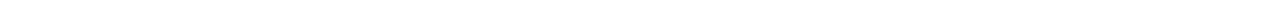 Applicant Name:    	Emplid #:   	Phone Number:	 	Email:   	Department:	 	Academic Rank:	 	Tenure Status:   	Years at UNT:	 	Latest Degree & Year Completed:   	TOTAL FUNDS REQUIREDAMOUNT $ 	DEPT.  Funds Requested (40%)YES	NOAMOUNT $ 	DEAN’S Funds Requested (60%)YES	NOAMOUNT $ 	TRAVEL *Airfare$$$Lodging$$$Transportation$$$Other$$$TOTAL$$$APPLICANT Signature:(Signature verifies information accuracy)APPLICANT PrintedDate:(MM/DD/YY)ApprovalsCHAIR Signature:(Signature confirms amount of match)CHAIR Printed Name:Date:(MM/DD/YY)Dept. Amount:  $                                 ; from account type or string:___________________	Associate Dean for Research and Graduate Studies name(Signature confirms amount of match)ADR Printed Name 	   Date:   	(MM/DD/YY)CENG Amount:$